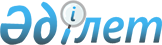 О создании государственных учреждений в системе Министерства сельского хозяйства Республики КазахстанПостановление Правительства Республики Казахстан от 24 сентября 1999 года № 1451

      В соответствии со статьей 105 K941000_ Гражданского кодекса Республики Казахстан (Общая часть) Правительство Республики Казахстан постановляет: 

      1. Создать государственные учреждения в системе Министерства сельского хозяйства Республики Казахстан в пределах утвержденного лимита штатной численности территориальных органов названного министерства согласно приложению 1. 

      2. Министерству сельского хозяйства Республики Казахстан в установленном законодательством порядке в месячный срок: 

      1) утвердить учредительные документы созданных государственных учреждений и обеспечить их государственную регистрацию в органах юстиции; 

      2) принять иные меры по реализации настоящего постановления. 

      3. Министерству юстиции Республики Казахстан и его территориальным органам оказать содействие в регистрации создаваемых в соответствии с настоящим постановлением государственных учреждений. 

      4. Утвердить изменения, которые вносятся в некоторые решения Правительства Республики Казахстан согласно приложению 2. 

      5. Настоящее постановление вступает в силу со дня подписания. 

 

     Премьер-Министр  Республики Казахстан

                                             Приложение 1                                  к постановлению Республики Казахстан                                     от 24 сентября 1999 года № 1451 



 

                                 Перечень 

             государственных учреждений - территориальных органов 

            Министерства сельского хозяйства Республики Казахстан      Сноска. Внесены изменения - постановлением Правительства РК от 16 октября 2000 г. N 1534  P001534_

 .                           Акмолинская область     1. Акмолинское областное территориальное управление Министерства сельского хозяйства Республики Казахстан      2. Аккольское районное территориальное управление Министерства сельского хозяйства Республики Казахстан      3. Аршалынское районное территориальное управление Министерства сельского хозяйства Республики Казахстан     4. Астраханское районное территориальное управление Министерства сельского хозяйства Республики Казахстан     5. Атбасарское районное территориальное управление Министерства сельского хозяйства Республики Казахстан     6. Буландинское районное территориальное управление Министерства сельского хозяйства Республики Казахстан     7. Егиндыкольское районное территориальное управление Министерства сельского хозяйства Республики Казахстан     8. Ерейментауское районное территориальное управление Министерства сельского хозяйства Республики Казахстан     9. Есильское районное территориальное управление Министерства сельского хозяйства Республики Казахстан     10. Жаксынское районное территориальное управление Министерства сельского хозяйства Республики Казахстан     11. Жаркаинское районное территориальное управление Министерства сельского хозяйства Республики Казахстан     12. Коргалжинское районное территориальное управление Министерства сельского хозяйства Республики Казахстан     13. Сандыктауское районное территориальное управление Министерства сельского хозяйства Республики Казахстан     14. Целиноградское районное территориальное управление Министерства сельского хозяйства Республики Казахстан     15. Шортандинское районное территориальное управление Министерства сельского хозяйства Республики Казахстан     16. Енбекшильдерское районное территориальное управление Министерства сельского хозяйства Республики Казахстан     17. 3ерендинское районное территориальное управление Министерства сельского хозяйства Республики Казахстан     18. Щучинское районное территориальное управление Министерства сельского хозяйства Республики Казахстан     19. Кокшетауское городское территориальное управление Министерства сельского хозяйства Республики Казахстан     20. Степногорское городское территориальное управление Министерства сельского хозяйства Республики Казахстан                        Актюбинская область     21. Актюбинское областное территориальное управление Министерства сельского хозяйства Республики Казахстан     22. Айтекебийское районное территориальное управление Министерства сельского хозяйства Республики Казахстан     23. Алгинское районное территориальное управление Министерства сельского хозяйства Республики Казахстан     24. Байганинское районное территориальное управление Министерства сельского хозяйства Республики Казахстан     25. Иргизское районное территориальное управление Министерства сельского хозяйства Республики Казахстан     26. Каргалинское районное территориальное управление Министерства сельского хозяйства Республики Казахстан     27. Мартукское районное территориальное управление Министерства сельского хозяйства Республики Казахстан     28. Мугалжарское районное территориальное управление Министерства сельского хозяйства Республики Казахстан     29. Темирское районное территориальное управление Министерства сельского хозяйства Республики Казахстан     30. Уилское районное территориальное управление Министерства сельского хозяйства Республики Казахстан     31. Хобдинское районное территориальное управление Министерства сельского хозяйства Республики Казахстан     32. Хромтауское районное территориальное управление Министерства сельского хозяйства Республики Казахстан     33. Шалкарское районное территориальное управление Министерства сельского хозяйства Республики Казахстан     34. Актюбинское городское территориальное управление Министерства сельского хозяйства Республики Казахстан                         Алматинская область     35. Алматинское областное территориальное управление Министерства сельского хозяйства Республики Казахстан     36. Аксуское районное территориальное управление Министерства сельского хозяйства Республики Казахстан     37. Алакольское районное территориальное управление Министерства сельского хозяйства Республики Казахстан     38. Балхашское районное территориальное управление Министерства сельского хозяйства Республики Казахстан     39. Енбекшиказахское районное территориальное управление Министерства сельского хозяйства Республики Казахстан     40. Жамбылское районное территориальное управление Министерства сельского хозяйства Республики Казахстан     41. Илийское районное территориальное управление Министерства сельского хозяйства Республики Казахстан     41-1. Капчагайское городское территориальное управление Министерства сельского хозяйства Республики Казахстан     42. Каратальское районное территориальное управление Министерства сельского хозяйства Республики Казахстан     43. Карасайское районное территориальное управление Министерства сельского хозяйства Республики Казахстан     44. Кербулакское районное территориальное управление Министерства сельского хозяйства Республики Казахстан     45. Коксуское районное территориальное управление Министерства сельского хозяйства Республики Казахстан     46. Панфиловское районное территориальное управление Министерства сельского хозяйства Республики Казахстан     47. Райымбекское районное территориальное управление Министерства сельского хозяйства Республики Казахстан     48. Саркандское районное территориальное управление Министерства сельского хозяйства Республики Казахстан     49. Талгарское районное территориальное управление Министерства сельского хозяйства Республики Казахстан     50. Талдыкорганское районное территориальное управление Министерства сельского хозяйства Республики Казахстан     51. Уйгурское районное территориальное управление Министерства сельского хозяйства Республики Казахстан     52. Талдыкорганское городское территориальное управление Министерства сельского хозяйства Республики Казахстан     53. Текелийское городское территориальное управление Министерства сельского хозяйства Республики Казахстан                             Атырауская область     54. Атырауское областное территориальное управление Министерства сельского хозяйства Республики Казахстан     55. Жылыойское районное территориальное управление Министерства сельского хозяйства Республики Казахстан     56. Индерское районное территориальное управление Министерства сельского хозяйства Республики Казахстан     57. Исатайское районное территориальное управление Министерства сельского хозяйства Республики Казахстан     58. Кзылкогинское районное территориальное управление Министерства сельского хозяйства Республики Казахстан     59. Курмангазинское районное территориальное управление Министерства сельского хозяйства Республики Казахстан     60. Махамбетское районное территориальное управление Министерства сельского хозяйства Республики Казахстан     61. Макатское районное территориальное управление Министерства сельского хозяйства Республики Казахстан     62. Атырауское городское территориальное управление Министерства сельского хозяйства Республики Казахстан                     Восточно-Казахстанская область     63. Восточно-Казахстанское областное территориальное управление Министерства сельского хозяйства Республики Казахстан     64. Абайское районное территориальное управление Министерства сельского хозяйства Республики Казахстан     65. Аягозское районное территориальное управление Министерства сельского хозяйства Республики Казахстан     66. Бескарагайское районное территориальное управление Министерства сельского хозяйства Республики Казахстан     67. Бородулихинское районное территориальное управление Министерства сельского хозяйства Республики Казахстан     68. Глубоковское районное территориальное управление Министерства сельского хозяйства Республики Казахстан     69. Жарминское районное территориальное управление Министерства сельского хозяйства Республики Казахстан     70. 3айсанское районное территориальное управление Министерства сельского хозяйства Республики Казахстан     71. 3ыряновское районное территориальное управление Министерства сельского хозяйства Республики Казахстан     72. Катон-Карагайское районное территориальное управление Министерствасельского хозяйства Республики Казахстан     73. Кокпектинское районное территориальное управление Министерства сельского хозяйства Республики Казахстан     74. Курчумское районное территориальное управление Министерства сельского хозяйства Республики Казахстан     75. Тарбагатайское районное территориальное управление Министерства сельского хозяйства Республики Казахстан     76. Уланское районное территориальное управление Министерства сельского хозяйства Республики Казахстан     77. Урджарское районное территориальное управление Министерства сельского хозяйства Республики Казахстан     78. Шемонаихинское районное территориальное управление Министерства сельского хозяйства Республики Казахстан     79. Лениногорское городское территориальное управление Министерства сельского хозяйства Республики Казахстан     80. Семипалатинское городское территориальное управление Министерства сельского хозяйства Республики Казахстан     81. Курчатовское городское территориальное управление Министерства сельского хозяйства Республики Казахстан     82. Усть-Каменогорское городское территориальное управление Министерства сельского хозяйства Республики Казахстан                           Жамбылская область     83. Жамбылское областное территориальное управление Министерства сельского хозяйства Республики Казахстан     84. Байзакское районное территориальное управление Министерства сельского хозяйства Республики Казахстан     85. Жамбылское районное территориальное управление Министерства сельского хозяйства Республики Казахстан     86. Жуалынское районное территориальное управление Министерства сельского хозяйства Республики Казахстан     87. Кордайское районное территориальное управление Министерства сельского хозяйства Республики Казахстан     88. Турара Рыскуловское районное территориальное управление Министерства сельского хозяйства Республики Казахстан     89. Меркенское районное территориальное управление Министерства сельского хозяйства Республики Казахстан     90. Мойынкумское районное территориальное управление Министерства сельского хозяйства Республики Казахстан     91. Сарысуское районное территориальное управление Министерства сельского хозяйства Республики Казахстан     92. Таласское районное территориальное управление Министерства сельского хозяйства Республики Казахстан     93. Шусское районное территориальное управление Министерства сельского хозяйства Республики Казахстан     94. Таразское городское территориальное управление Министерства сельского хозяйства Республики Казахстан                  Западно-Казахстанская область     95. Западно-Казахстанское областное территориальное управление Министерства сельского хозяйства Республики Казахстан     96. Акжаикское районное территориальное управление Министерства сельского хозяйства Республики Казахстан     97. Бурлинское районное территориальное управление Министерства сельского хозяйства Республики Казахстан     98. Джангалинское районное территориальное управление Министерства сельского хозяйства Республики Казахстан     99.  Джаныбекское районное территориальное управление Министерствасельского хозяйства Республики Казахстан     100. Зеленовское районное территориальное управление Министерствасельского хозяйства Республики Казахстан     101. Казталовское районное территориальное управление Министерства сельского хозяйства Республики Казахстан     102. Каратобинское районное территориальное управление Министерства сельского хозяйства Республики Казахстан     103. Сырымское районное территориальное управление Министерства сельского хозяйства Республики Казахстан     104. Таскалинское районное территориальное управление Министерства сельского хозяйства Республики Казахстан     105. Теректинское районное территориальное управление Министерства сельского хозяйства Республики Казахстан     106. Урдинское районное территориальное управление Министерства сельского хозяйства Республики Казахстан     107. Чингирлауское районное территориальное управление Министерства сельского хозяйства Республики Казахстан     108. Уральское городское территориальное управление Министерства сельского хозяйства Республики Казахстан                         Карагандинская область     109. Карагандинское областное территориальное управление Министерства сельского хозяйства Республики Казахстан     110. Абайское районное территориальное управление Министерства сельской хозяйства Республики Казахстан     111. Актогайское районное территориальное управление Министерства сельского хозяйства Республики Казахстан     112. Бухаржирауское районное территориальное управление Министерства сельского хозяйства Республики Казахстан     113. Жанааркинское районное территориальное управление Министерства сельского хозяйства Республики Казахстан     114. Каркаралинское районное территориальное управление Министерства сельского хозяйства Республики Казахстан     115. Нуринское районное территориальное управление Министерства сельского хозяйства Республики Казахстан     116. Осакаровское районное территориальное управление Министерства сельского хозяйства Республики Казахстан     117. Улытауское районное территориальное управление Министерства сельского хозяйства Республики Казахстан     118. Шетское районное территориальное управление Министерства сельского хозяйства Республики Казахстан     119. Жезказганское городское территориальное управление Министерства сельского хозяйства Республики Казахстан     120. Шахтинское городское территориальное управление Министерства сельского хозяйства Республики Казахстан     121. Карагандинское городское территориальное управление Министерства сельского хозяйства Республики Казахстан     122. Сараньское городское территориальное управление Министерства сельского хозяйства Республики Казахстан     123. Темиртауское городское территориальное управление Министерства сельского хозяйства Республики Казахстан     124. Сатпаевское городское территориальное управление Министерства сельского хозяйства Республики Казахстан     125. Каражалское городское территориальное управление Министерств:! сельского хозяйства Республики Казахстан     126. Балхашское городское территориальное управление Министерства сельского хозяйства Республики Казахстан     126-1. Приозерское городское территориальное управление Министерства сельского хозяйства Республики Казахстан                             Костанайская область     127. Костанайское областное территориальное управление Министерства сельского хозяйства Республики Казахстан     128. Алтынсаринское районное территориальное управление Министерства сельского хозяйства Республики Казахстан     129. Амангельдинское районное территориальное управление Министерства сельского хозяйства Республики Казахстан     130. Аулиекольское районное территориальное управление Министерства сельского хозяйства Республики Казахстан     131. Денисовское районное территориальное управление Министерства сельского хозяйства Республики Казахстан     132. Джангильдинское районное территориальное управление Министерства сельского хозяйства Республики Казахстан     133. Житикаринское районное территориальное управление Министерства сельского хозяйства Республики Казахстан     134. Камыстинское районное территориальное управление Министерства сельского хозяйства Республики Казахстан     135. Карабалыкское районное территориальное управление Министерства сельского хозяйства Республики Казахстан     136. Карасуское районное территориальное управление Министерства сельского хозяйства Республики Казахстан     137. Костанайское районное территориальное управление Министерства сельского хозяйства Республики Казахстан     138. Мендыкаринское районное территориальное управление Министерства сельского хозяйства Республики Казахстан     139. Наурзумское районное территориальное управление Министерства сельского хозяйства Республики Казахстан     140. Сарыкольское районное территориальное управление Министерства сельского хозяйства Республики Казахстан     141. Тарановское районное территориальное управление Министерства сельского хозяйства Республики Казахстан     142. Узункольское районное территориальное управление Министерства сельского хозяйства Республики Казахстан     143. Федоровское районное территориальное управление Министерства сельского хозяйства Республики Казахстан     144. Аркалыкское городское территориальное управление Министерства сельского хозяйства Республики Казахстан     145. Костанайское городское территориальное управление Министерства сельского хозяйства Республики Казахстан     146. Лисаковское городское территориальное управление Министерства сельского хозяйства Республики Казахстан     147. Рудновское городское территориальное управление Министерства сельского хозяйства Республики Казахстан                        Кызылординская область     148. Кызылординское областное территориальное управление Министерства сельского хозяйства Республики Казахстан     149. Аральское районное территориальное управление Министерства сельского хозяйства Республики Казахстан     150. Жалагашское районное территориальное управление Министерства сельского хозяйства Республики Казахстан     151. Жанакоргинское районное территориальное управление Министерства сельского хозяйства Республики Казахстан     152. Казалинское районное территориальное управление Министерства сельского хозяйства Республики Казахстан     153. Кармакчинское районное территориальное управление Министерства сельского хозяйства Республики Казахстан     154. Сырдарьинское районное территориальное управление Министерства сельского хозяйства Республики Казахстан     155. Шиелийское районное территориальное управление Министерства сельского хозяйства Республики Казахстан     156. Кызылординское городское территориальное управление Министерства сельского хозяйства Республики Казахстан                         Мангистауская область     157. Мангистауское областное территориальное управление Министерства сельского хозяйства Республики Казахстан     158. Мангистауское районное территориальное управление Министерства сельского хозяйства Республики Казахстан     159. Каракиянское районное территориальное управление Министерства сельского хозяйства Республики Казахстан     160. Тупкараганское районное территориальное управление Министерства сельского хозяйства Республики Казахстан     161. Бейнеуское районное территориальное управление Министерства сельского хозяйства Республики Казахстан     162. Жана-Озенское городское территориальное управление Министерства сельского хозяйства Республики Казахстан     163. Актауское городское территориальное управление Министерства сельского хозяйства Республики Казахстан                          Павлодарская область     164. Павлодарское областное территориальное управление Министерства сельского хозяйства Республики Казахстан     165. Баянаульское районное территориальное управление Министерства сельского хозяйства Республики Казахстан     166. Железинское районное территориальное управление Министерства сельского хозяйства Республики Казахстан     167. Иртышское районное территориальное управление Министерства сельского хозяйства Республики Казахстан     168. Качирское районное территориальное управление Министерства сельского хозяйства Республики Казахстан     169. Лебяжинское районное территориальное управление Министерства сельского хозяйства Республики Казахстан     170. Майское районное территориальное управление Министерства сельского хозяйства Республики Казахстан     171. Павлодарское районное территориальное управление Министерства сельского хозяйства Республики Казахстан     172. Успенское районное территориальное управление Министерства сельского хозяйства Республики Казахстан     173. Актогайское районное территориальное управление Министерства сельского хозяйства Республики Казахстан     174. Щербактинское районное территориальное управление Министерства сельского хозяйства Республики Казахстан     175. Аксуское городское территориальное управление Министерства сельского хозяйства Республики Казахстан     176. Экибастузское городское территориальное управление Министерства сельского хозяйства Республики Казахстан     177. Павлодарское городское территориальное управление Министерства сельского хозяйства Республики Казахстан                         Северо-Казахстанская область     178. Северо-Казахстанское областное территориальное управление Министерства сельского хозяйства Республики Казахстан     179. Айыртауское районное территориальное управление Министерства сельского хозяйства Республики Казахстан     180. Акжарское районное территориальное управление Министерства сельского хозяйства Республики Казахстан     181. Аккайынское районное территориальное управление Министерства сельского хозяйства Республики Казахстан     182. Булаевское районное территориальное управление Министерства сельского хозяйства Республики Казахстан     183. Есильское районное территориальное управление Министерства сельского хозяйства Республики Казахстан     184. Жамбылское районное территориальное управление Министерства сельского хозяйства Республики Казахстан     185. Кызылжарское районное территориальное управление Министерства сельского хозяйства Республики Казахстан     186. Мамлютское районное территориальное управление Министерства сельского хозяйства Республики Казахстан     187. Сергеевское районное территориальное управление Министерства сельского хозяйства Республики Казахстан     188. Тайыншинское районное территориальное управление Министерства сельского хозяйства Республики Казахстан     189. Тимирязевское районное территориальное управление Министерства сельского хозяйства Республики Казахстан     190. Уалихановское районное территориальное управление Министерства сельского хозяйства Республики Казахстан     191. Целинное районное территориальное управление Министерства сельского хозяйства Республики Казахстан     192. Петропавловское городское территориальное управление Министерства сельского хозяйства Республики Казахстан                        Южно-Казахстанская область     193. Южно-Казахстанское областное территориальное управлениеМинистерства сельского хозяйства Республики Казахстан     194. (исключена - N 1534 от 16.10.00 г.)     195. Байдибекское районное территориальное управление Министерства сельского хозяйства Республики Казахстан     196. Казыгуртское районное территориальное управление Министерства сельского хозяйства Республики Казахстан     197. Махтааральское районное территориальное управление Министерства сельского хозяйства Республики Казахстан     198. Ордабасинское районное территориальное управление Министерства сельского хозяйства Республики Казахстан     199. Отрарское районное территориальное управление Министерства сельского хозяйства Республики Казахстан     200. Сайрамское районное территориальное управление Министерства сельского хозяйства Республики Казахстан     201. Сарыагашское районное территориальное управление Министерства сельского хозяйства Республики Казахстан     202. Сузакское районное территориальное управление Министерства сельского хозяйства Республики Казахстан     203. Толебийское районное территориальное управление Министерства сельского хозяйства Республики Казахстан     204. Тюлькубасское районное территориальное управление Министерства сельского хозяйства Республики Казахстан     205. Шардаринское районное территориальное управление Министерства сельского хозяйства Республики Казахстан     206. Арысьское городское территориальное управление Министерства сельского хозяйства Республики Казахстан     207. Туркестанское городское территориальное управление Министерств сельского хозяйства Республики Казахстан     208. Шымкентское городское территориальное управление Министерства сельского хозяйства Республики Казахстан     209. Ленгерское городское территориальное управление Министерства сельского хозяйства Республики Казахстан     210. Кентауское городское территориальное управление Министерства сельского хозяйства Республики Казахстан                              город Астана     211. Территориальное управление Министерства сельского хозяйства Республики Казахстан по городу Астане                              город Алматы        212. Территориальное управление Министерства сельского хозяйства Республики Казахстан по городу Алматы

                                                 Приложение 2                                     к постановлению Правительства                                           Республики Казахстан                                    от 24 сентября 1999 года № 1451 



 

               Изменения, которые вносятся в некоторые решения 

                     Правительства Республики Казахстан 



 

      1. Утратил силу постановлением Правительства РК от 05.08.2013 № 796.

      2. В постановление Правительства Республики Казахстан от 7 мая 1999 года № 552 P990552_ "Об отдельных организациях подведомственных Комитету ветеринарного надзора Министерства сельского хозяйства Республики Казахстан": 

      1) в названии слова "Комитету по ветеринарному надзору Министерства" заменить словом "Министерству"; 

      2) в пункте 4 слова "Комитет ветеринарного надзора Министерства" заменить словом "Министерство"; 

      3) в пункте 5 слова "Комитету по ветеринарному надзору Министерства" заменить словом "Министерству". 

      3. В постановление Правительства Республики Казахстан от 26 мая 1999 года № 649  P990649_

   "О создании Республиканского государственного предприятия "ФУМЭКС" Комитета по карантину растений Министерства сельского хозяйства Республики Казахстан":     1) в названии слова "Комитета по карантину растений" исключить;     2) в пункте 2 слова ", Комитет по карантину растений Министерства" заменить словом "Министерство";     3) в пункте 3 слова "Комитету по карантину растений Министерства" заменить словом "Министерству".     (Специалисты: Склярова И.В.,                   Кушенова Д.С.)
					© 2012. РГП на ПХВ «Институт законодательства и правовой информации Республики Казахстан» Министерства юстиции Республики Казахстан
				